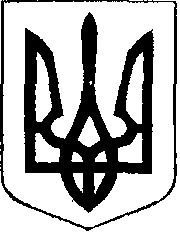                                                У К Р А Ї Н АЖовківська міська радаЖовківського району Львівської області	28-а сесія VIІ-го демократичного скликання 				      РІШЕННЯВід  20.02. 2018р.       № 19			м. ЖовкваПро затвердження розвитку фізичноїкультуриі спортута проведенняпротокольних і масових заходів на території Жовківської міської ради на 2018 рік.           З метою ефективного використання коштів, що спрямовуються на виконання заходів з проведення земельної реформи, збереження, відтворення і забезпечення раціонального використання земельних ресурсів, керуючись Бюджетним Кодексом України, Законом України “Про місцеве самоврядування в Україні”, Закону України «Про фізичну культуру і спорт», Жовківська міська радаВИРІШИЛА:            1. Затвердити Програму розвитку фізичної культури і спортута проведення протокольних і масових заходів на території Жовківської міської ради на 2018 рік,згідно додатку.            2. Видатки, пов’язані з проведенням програми, здійснювати за рахунок коштів, передбачених у міському бюджеті на 2017 рік.            3. Контроль за виконанням цього рішення покласти на постійну депутатську комісію з питань бюджету, фінансів, інвестицій, соціально-економічного розвитку, планування, освіти, охорони здоров’я, культури, спорту, соціального захисту населення, роботи з молоддю, міжнародної співпраці, зовнішньоекономічної діяльності та туризму (голова комісії Іващук І.П).Міський голова								Петро Вихопень